Nom :                                                                                                Date :Contrôle de PSEManger : pourquoi ? comment ?Les groupes d’alimentsDans la colonne de gauche du tableau ci-dessous, écris le nom des différents groupes d’aliments.Dans la colonne de droite, donne deux exemples d’aliments pour chaque groupeLes rôles des alimentsLes vitamines et les fibres sont contenues dans les aliments ………………………………………Par exemple dans ……………………………………………………………………………………………………………………Les protéines sont contenues dans les aliments ………………………………………………………………Par exemple dans ……………………………………………………………………………………………………………………Les glucides et les lipides sont contenus dans les aliments ……………………………………………Par exemple dans ……………………………………………………………………………………………………………………Un menu équilibréEntrée : carottes râpées         a. Quels groupes d’aliments manquent dans ce menu ?Plat : poêlée de légumes              ………………………………………………………………………………………………Dessert : yaourt nature              ……………………………………………………………………………………………… Ajoute ou enlève des aliments pour que le menu soit équilibréEntrée : ……………………………………………………………………………………………………………………………………………Plat : …………………………………………………………………………………………………………………………………………………Dessert : …………………………………………………………………………………………………………………………………………Voici un petit déjeuner américain typique. Quelles différences peux-tu observer en le comparant avec un petit déjeuner français typique ?                                                   ………………………………………………………………………………………………                                              ………………………………………………………………………………………………                                              …   ……………………………………………………………………………………………… 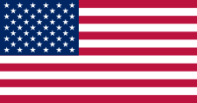                                               …   ………………………………………………………………………………………………                                              ………………………………………………………………………………………………Groupes d’alimentsExemples d’aliments